сеялка точного высева 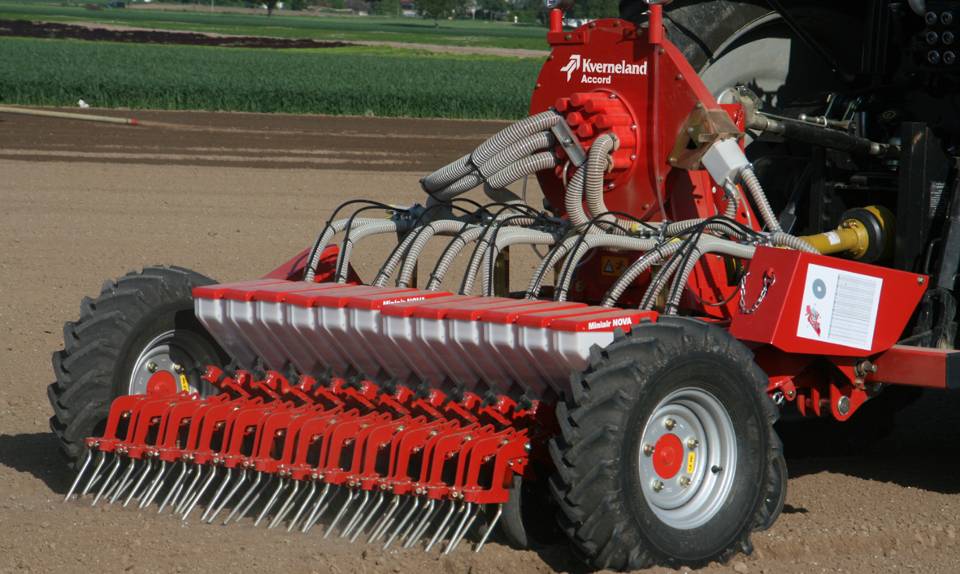 Kverneland Accord Miniair NovaКонцепция рамы:За основу взята рама сеялки Monopill Основная рама - квадратная труба 90 ммРабочая ширина, м: 2,0 – 6,5Для благоприятного центра тяжести колёса сзади рамы Колеса 7.00-12 Оптимальные возможности для сева на гребнях (серийно) Узкорядный сев, с одинарной секцией - мин. междурядье 11см Сев на грядах Колеса между рядами (междурядье > 45 см) или вне гряды Маркёры в различных вариантах - опция 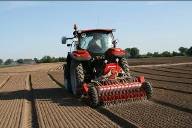 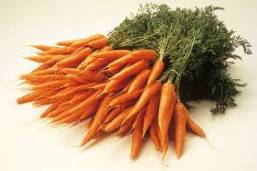 Основные преимущества:Приятная в эксплуатацииЛёгкое изменение междурядья благодаря новым кронштейнам крепления секцийНе требуется идентичности номера левой и правой половины высевающего центра Клапан для быстрого и полного опорожнения воронки Простое крепление и быстрая смена сошника Пружины для изменения нагрузки или разгрузки секции Простая настройка высоты рамы – нет увеличения цены за оборудование для сева на грядах / гребнях Подпружиненное, самонастраивающееся сопло очистки и отсекатель для снижения затрат на обслуживаниеВыше скорость сева 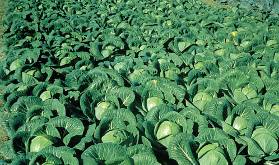 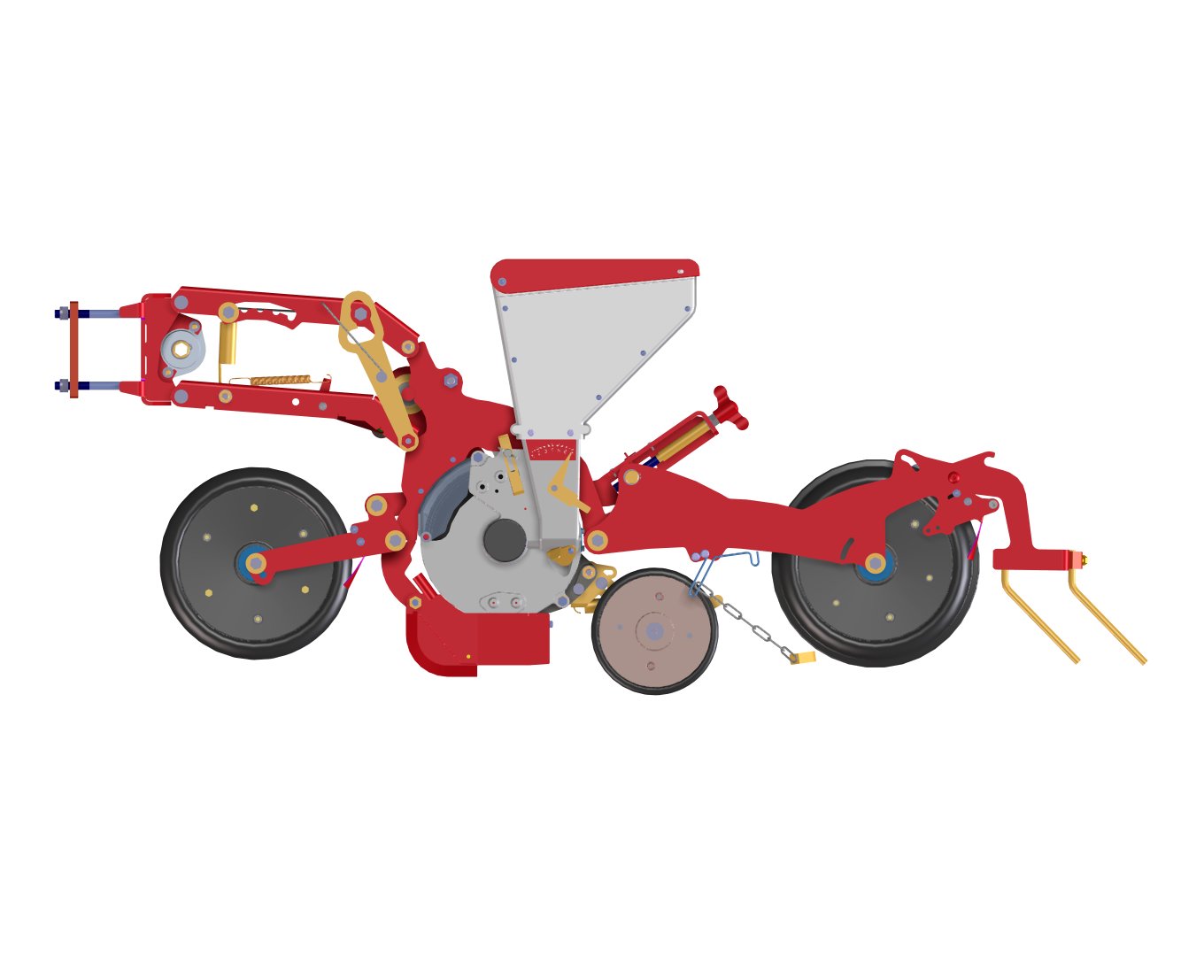 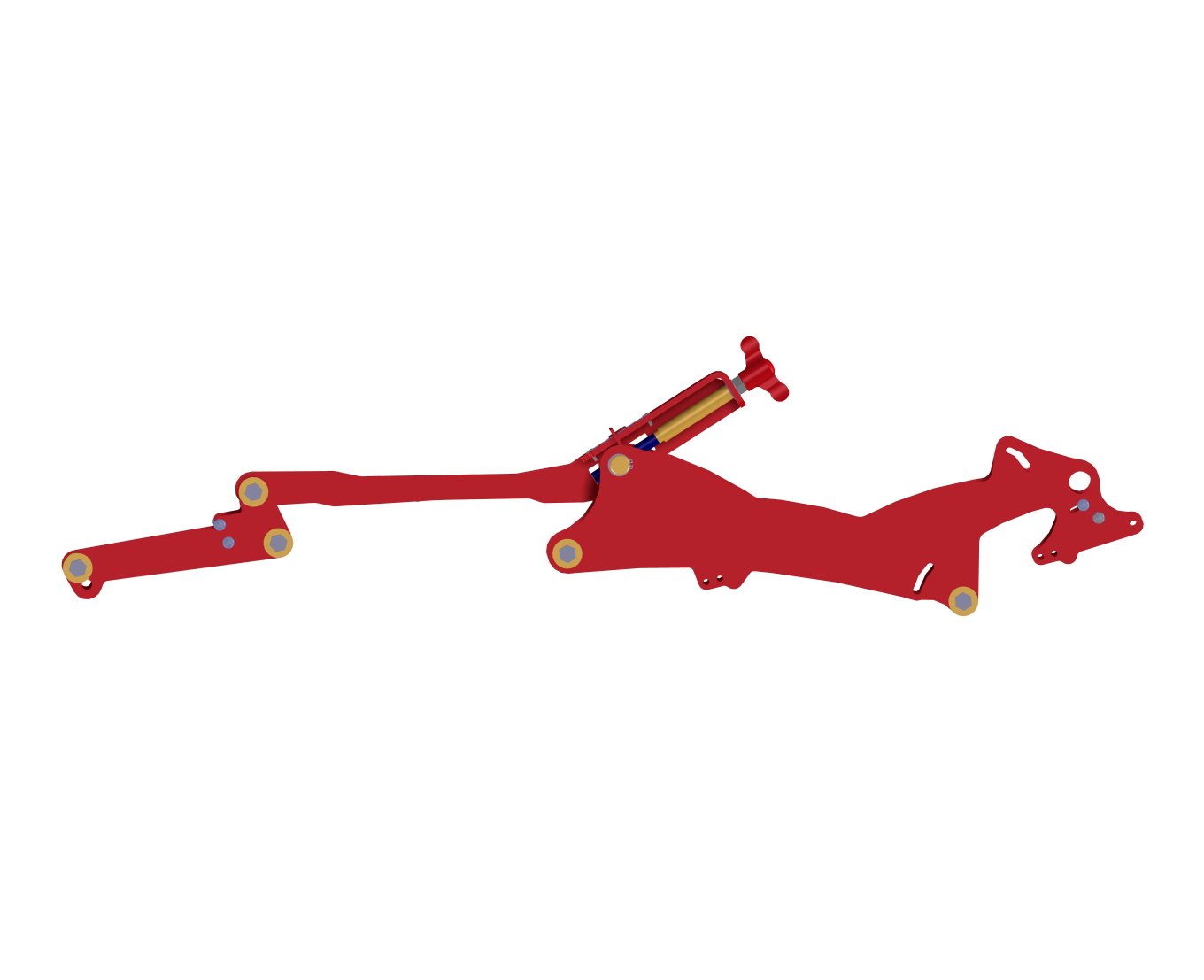 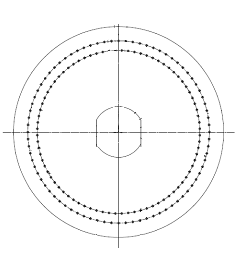 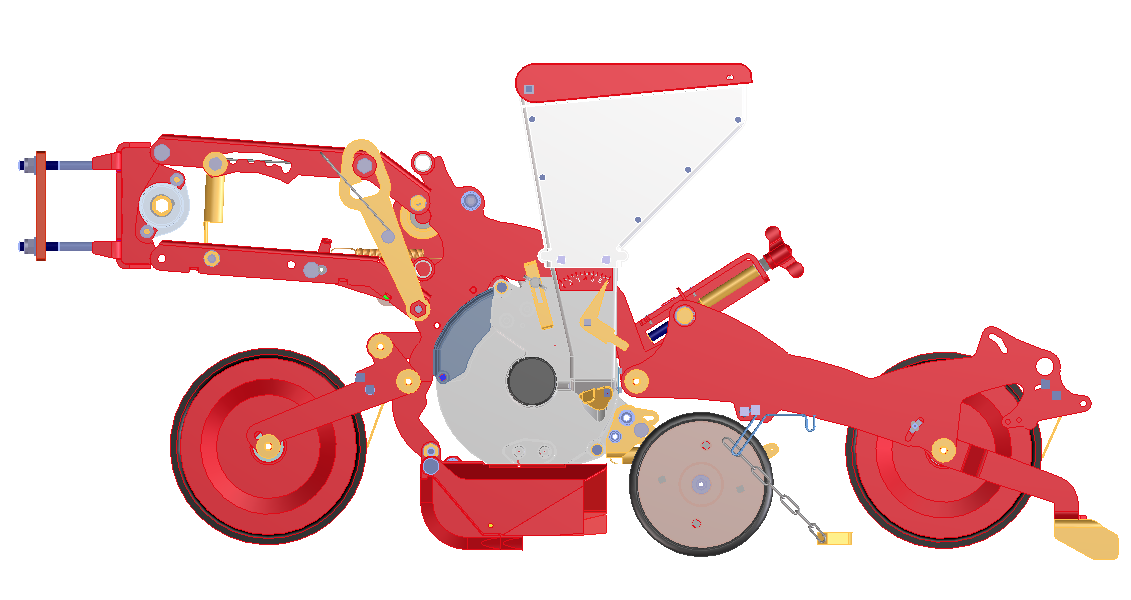 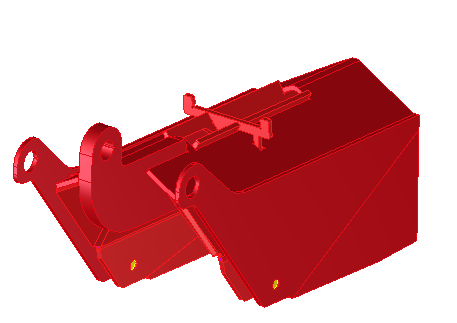 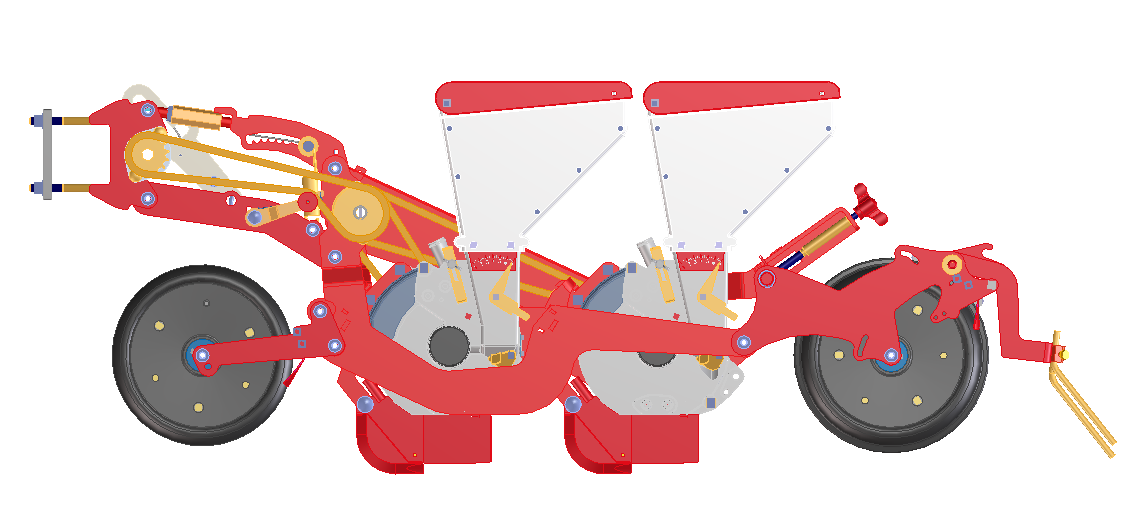 Междурядье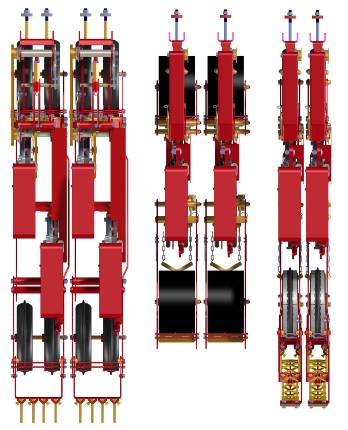 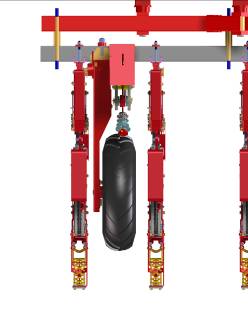 Семена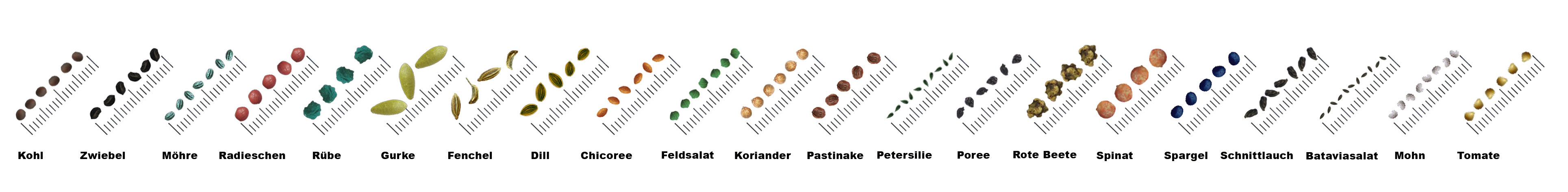 Технические характеристики:Сев на гребнях в стандарте, высота гребней до 34 смПривод от ВОМ 540 об/минРасстояние между секциями 75 смРасстояние между строчками в секции 5 - 11 см, регулируемоеРасстоянием между семенами в строчке от 1,8 до 10,9 см (с данным высевающим диском)Цены со склада Продавца, включая НДС 18%, Евро:АртикулНаименованиеЦена, ЕвроKAMANT3-4Сеялка точного высева Kverneland Accord MiniAir Nova, двойная секция, 3 м, укомплектована:Рама 3м, жесткая, без маркеровДвойная высевающая секция – 4 штКомкоотделитель – 4 шт Высевающий диск 8008 Морковь – 8 штВакуумный очистительВОМ 6х8 шлицов20 734,00